Corso Italia 45								         Tel. 02.58.43.03.13 20122 Milano								         Fax  02.58.43.01.88   www.asmonlus.it   Maurizio Fabbri   Responsabile Ufficio Stampa   e-mail: redazione@asmonlus.itASM E  BAMBINI:UN IMPEGNO CHE DURA DA 35 ANNI  L’Associazione Italiana per lo Studio delle Malformazioni (ASM) è sorta nel 1981 per opera di un gruppo di autorevoli medici e studiosi, con lo scopo di affrontare un problema di vasta portata sanitaria, umana e sociale, quello delle malattie congenite. Ogni anno, in Italia, nascono 25mila bambini, uno ogni 20 minuti circa, affetti da patologie malformative, e 60mila che hanno bisogno di cure particolari nel periodo neonatale e nell’età pediatrica. Oggi ASM rappresenta un punto di riferimento a livello nazionale per la prevenzione, la ricerca scientifica e la cura nell’àmbito di questa complessa e articolata galassia di malattie, che affliggono tanti piccoli fin dall’inizio della loro vita. ASM è un’organizzazione senza fini di lucro (ONLUS), e tutte le sue attività vengono sostenute esclusivamente grazie ai contributi volontari di cittadini, aziende ed enti. Dal 1996 le si è affiancata  per la salute dell’infanzia. Nella scelta dei progetti da sostenere, l’Associazione si avvale della consulenza di un qualificato Comitato Scientifico, composto da specialisti di primaria importanza e rinomata esperienza nei diversi settori della Medicina.LA PREVENZIONE E L’INFORMAZIONE  Uno degli obiettivi principali di ASM è quello di divulgare nell’opinione pubblica le conoscenze scientifiche più avanzate in materia di prevenzione e cura delle malattie congenite, in modo da determinare una riduzione della loro incidenza. A tal fine l’Associazione ha attivato, dal 1988, il Filo Rosso, un servizio telefonico di consulenza medica gratuita sulla salute in gravidanza e sul rischio riproduttivo offerto da specialisti in ostetricia, genetica e pediatria. Decine di migliaia di donne si sono rivolte nel corso degli anni alle diverse postazioni del Filo Rosso, ottenendone indicazioni e consigli preziosi per tutelare la loro salute e quella dei loro nascituri. Oggi il Filo Rosso dispone di quattro strutture: a Milano, nel Presidio Ospedaliero San Paolo (tel. 02-89.10.207); a Roma, presso il Polo Assistenziale Santa Famiglia del Dipartimento di Ginecologia e Ostetricia dell’Università Tor Vergata (tel. 06-58.00.897); a Napoli, presso il Policlinico Universitario Federico II (tel. 081-54.63.881); a Varese, nel Laboratorio di Genetica Medica dell’Università dell’Insubria (tel. 0332-21.71.00, dedicato alle problematiche genetiche). Nella primavera del 2003 ASM ha messo a punto il Decalogo per una maternità serena, un progetto di divulgazione medica coordinato dal Professor  finalizzato a fornire alle gestanti un agile compendio delle informazioni di base necessarie per vivere una gravidanza sicura. Una seconda edizione dell’opuscolo, arricchita e aggiornata nei contenuti e nella veste grafica, è stata lanciata nella primavera del 2009, e diffusa gratuitamente in quasi due milioni di copie. Inoltre, ASM pubblica il periodico d’informazione medica e scientifica “Educazione alla Salute” e organizza campagne di sensibilizzazione rivolte all’opinione pubblica. In tale ottica, facendo proprie le più aggiornate acquisizioni mediche sull’importanza della prevenzione primaria, l’Associazione si appresta a lanciare una propria APP per smartphones sulla corretta alimentazione delle future mamme, fattore determinante per la salute del nuovo nato durante tutta l’esistenza. In occasione del proprio trentennale, nel 2011, ASM ha incaricato la Astra Ricerche di effettuare una vasta e approfondita indagine nazionale per comprendere meglio il profilo della gestante italiana e i suoi livelli di conoscenza in tema di gravidanza e di parto. Ma l’attività svolta da ASM fa ormai parte della storia della prevenzione: negli anni Ottanta, una ricerca patrocinata dall’Associazione ha portato all’elaborazione di un esame oggi comunemente diffuso, la villocentesi.LA RICERCA E LA CURA  L’Associazione incoraggia, con premi assegnati in occasione dei più importanti congressi scientifici, giovani studiosi impegnati in progetti innovativi riguardanti le cause, la diagnosi e la terapia delle malattie congenite. ASM sostiene il Laboratorio di Ricerca traslazionale Materno-Fetale “Giorgio Pardi”, che si propone di studiare i meccanismi alla base delle patologie fetali e di mettere a punto nuove terapie per la prevenzione delle malattie della gravidanza. L’Associazione acquista apparecchiature tecnologicamente all’avanguardia, da destinare ad ospedali pubblici, per ecografie ed esami prenatali, allo scopo di individuare più precocemente e con maggiore precisione le eventuali anomalie presenti nel feto, permettendo così ai medici di intervenire con le opportune terapie durante e dopo la gravidanza. Di recente, ha arricchito alcune sale parto di sei ecografi portatili molto avanzati, con cui madre e nascituro vengono sottoposti, subito prima della nascita del bambino, ad un controllo più approfondito, che permette di proteggere più efficacemente la salute di entrambi e di diminuire i tagli cesarei. Inoltre, ASM ha donato cinque incubatrici da trasporto di ultima generazione per la terapia intensiva dei neonati prematuri ad altrettanti ospedali in tutta Italia.PER CONTATTARE E AIUTARE ASMASM ONLUS, corso Italia 45, 20122 MilanoTel. 02-58.43.03.13Fax 02-58.43.01.88E-mail: asmonlus@asmonlus.it Sito internet: www.asmonlus.itConto corrente postale n°32005209Conto corrente bancario IBAN IT87 A 05584 01603 000000017889 - Banca Popolare di Milano, Agenzia 3, p.le Cadorna 14/16, 20123 Milano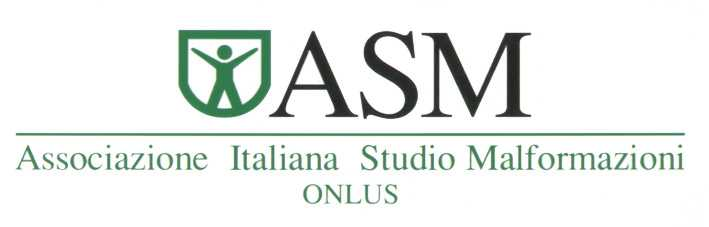 